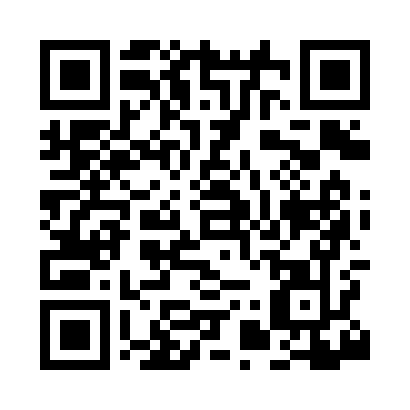 Prayer times for Ballengee, West Virginia, USAMon 1 Jul 2024 - Wed 31 Jul 2024High Latitude Method: Angle Based RulePrayer Calculation Method: Islamic Society of North AmericaAsar Calculation Method: ShafiPrayer times provided by https://www.salahtimes.comDateDayFajrSunriseDhuhrAsrMaghribIsha1Mon4:356:061:275:208:4810:192Tue4:356:061:275:208:4810:193Wed4:366:071:275:218:4810:194Thu4:376:071:285:218:4810:185Fri4:376:081:285:218:4810:186Sat4:386:081:285:218:4710:177Sun4:396:091:285:218:4710:178Mon4:406:091:285:218:4710:169Tue4:406:101:285:218:4610:1610Wed4:416:111:285:218:4610:1511Thu4:426:111:295:218:4610:1512Fri4:436:121:295:218:4510:1413Sat4:446:131:295:218:4510:1314Sun4:456:131:295:218:4410:1215Mon4:466:141:295:218:4410:1216Tue4:476:151:295:218:4310:1117Wed4:486:151:295:218:4310:1018Thu4:496:161:295:218:4210:0919Fri4:506:171:295:218:4110:0820Sat4:516:181:295:218:4110:0721Sun4:526:181:295:218:4010:0622Mon4:536:191:295:218:3910:0523Tue4:546:201:295:218:3910:0424Wed4:556:211:305:218:3810:0325Thu4:566:221:305:218:3710:0226Fri4:586:221:305:208:3610:0127Sat4:596:231:295:208:3510:0028Sun5:006:241:295:208:349:5929Mon5:016:251:295:208:349:5730Tue5:026:261:295:208:339:5631Wed5:036:271:295:198:329:55